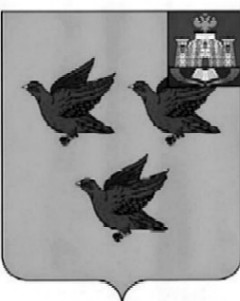 РОССИЙСКАЯ ФЕДЕРАЦИЯОРЛОВСКАЯ ОБЛАСТЬАДМИНИСТРАЦИЯ ГОРОДА ЛИВНЫП О С Т А Н О В Л Е Н И Е19 декабря 2023г.	                                                                                        № 108 г. ЛивныОб определении перечня объектов и видовработ для отбывания осужденными наказания в виде обязательных работ в 2024 годуВ соответствии со статьей 49 Уголовного кодекса Российской Федерации, статьей 25 Уголовно-исполнительного  кодекса Российской Федерации, в целях создания условий на территории города Ливны для исполнения наказаний в виде обязательных работ и по согласованию с филиалом по Ливенскому району ФКУ «Уголовно-исполнительная инспекция Управления Федеральной службы исполнения наказаний по Орловской области», администрация города Ливны п о с т а н о в л я е т:1. Определить перечень объектов для отбывания осужденными наказания в виде обязательных работ в 2024 году в городе Ливны (приложение).2. Определить следующие виды обязательных работ – благоустройство, уборка территории, вырубка и обрезка деревьев и кустарников на территории города.3. Опубликовать настоящее постановление в газете «Ливенский вестник» и разместить на официальном сайте администрации города Ливны.4. Контроль за исполнением настоящего постановления возложить на первого заместителя главы администрации города.Глава города  							                С.А. Трубицин							Приложение  к постановлению							администрации города Ливны							от 19 декабря 2023г. №108Перечень объектов для отбывания осужденными наказанияв виде обязательных  работ в 2024 году в городе Ливны	1. МУКП «Ливенское» (юридический адрес: 303850, Орловская обл., г.Ливны, ул.Карла Маркса, д.145, ИНН 5702000240)	2. МУП «Комсервис» г.Ливны (юридический адрес: 303854, Орловская обл., г.Ливны, ул. Хохлова, д.10, ИНН 5702008377)3. МКУ «ЕДДС города Ливны и АХС администрации города Ливны» (юридический адрес: Орловская обл., г.Ливны, ул. Пушкина, д.10, ИНН 5702007310)